Αθήνα, 9 Ιουλίου 2012AΠ:ΕΣΕ 4Θέμα: Πρόσκληση εκδήλωσης ενδιαφέροντος για την ανάπτυξη του Ψηφιακού μαθησιακού Περιβάλλοντος ESPONTrain Στο πλαίσιο  του Έργου ESPONTrain, το Πάντειο Πανεπιστήμιο-Επιτροπή Ερευνών ενδιαφέρεται για την τελική οργάνωση και διαμόρφωση Ψηφιακού μαθησιακού Περιβάλλοντος  εξ αποστάσεως εκπαίδευσης  ( e-learning ) η οποία θα καλύψει   10 χώρες-εταίρους, για τη διδασκαλία των αποτελεσμάτων του ESPON2013. Πιο συγκεκριμένα, ζητούνται: Υπηρεσίες ανάπτυξης του Ψηφιακού μαθησιακού Περιβάλλοντος (Virtual Learning Environment) ESPONTrain   με λογισμικό   Moodle και εγκατάστασης  σχετικής πλατφόρμας για την εκπαίδευση της γνώσης του Προγράμματος ESPON2013                           ( www.espon.eu)  Πληροφορίες για το Έργο ESPONTrain και την δομή του μπορείτε να βρείτε στον σύνδεσμο http://www.espon.eu/main/Menu_Projects/Menu_TransnationalNetworkingActivities/ESPONTrain.html καθώς και στην ιστοσελίδα του Εθνικού Σημείου Επαφής που είναι ο Συντονιστής Εταίρος : www.espon2013.panteion.gr Πέραν της δόμησης του Ψηφιακού μαθησιακού περιβάλλοντος (Virtual Learning Environment), ζητείται η ενημέρωσή του καθ’όλη τη διάρκεια του Έργου και η γενικότερη τεχνική υποστήριξη κατά τη διάρκεια των Εκπαιδευτικών Κύκλων ESPONTrain.   Για περαιτέρω πληροφορίες  παρακαλούμε να απευθύνεστε στο : ΕΘΝΙΚΟ ΣΗΜΕΙΟ ΕΠΑΦΗΣ ESPON 2013- ΠΑΝΤΕΙΟ ΠΑΝΕΠΙΣΤΗΜΙΟ ΚΟΙΝΩΝΙΚΩΝ ΚΑΙ ΠΟΛΙΤΙΚΩΝ ΕΠΙΣΤΗΜΩΝ, Λεωφ.Συγγρού 136, 176 71 Kαλλιθέα, Αθήνα , τηλ, fax: 0030 210 9236206, 0030 210 9221066, κιν: 6944837586, e-mail : espon2013_ncp@panteion.gr, url://www.espon2013.panteion.grΟι προσφορές υποβάλλονται εγγράφως στην Επιτροπή Ερευνών του Παντείου Πανεπιστημίου , Λεωφ.Συγγρού 136, 176 71 Kαλλιθέα, μέχρι 24.7.2012Η Επιστημονική Υπεύθυνη 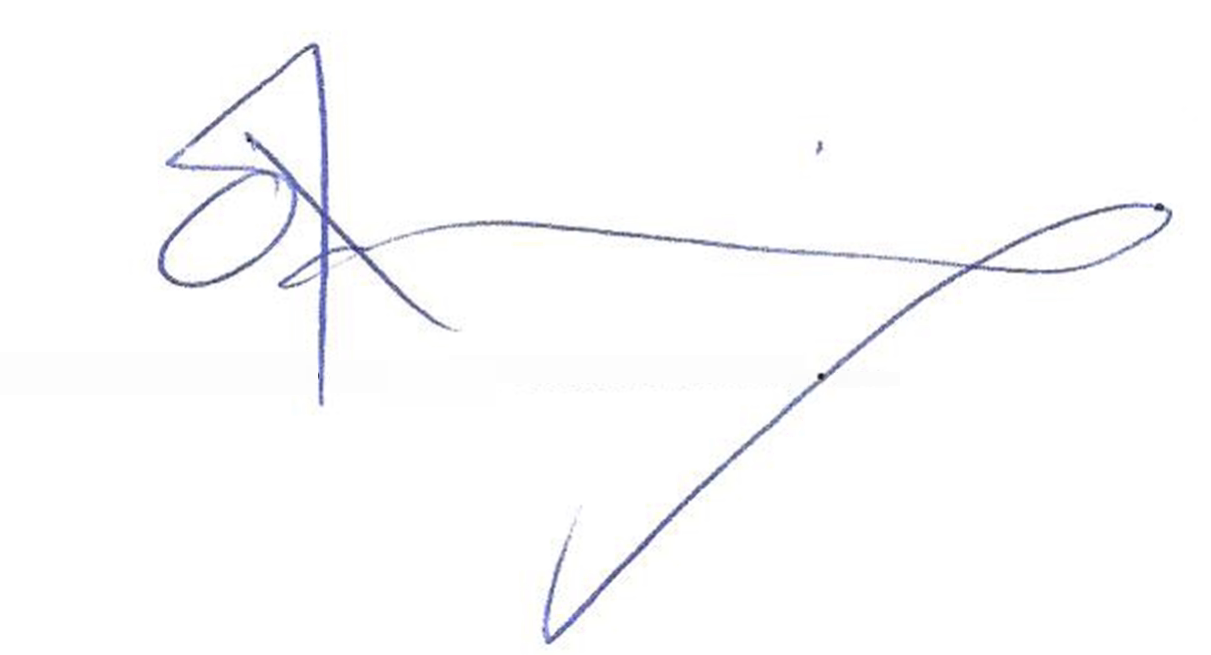 Στέλλα Χιωτίνη-Κυβέλου Επίκουρη ΚαθηγήτριαΣυντονίστρια Έργου    ΕΘΝΙΚΟ ΣΗΜΕΙΟ ΕΠΑΦΗΣ ESPON 2013 -ΠΑΝΤΕΙΟ ΠΑΝΕΠΙΣΤΗΜΙΟ ΚΟΙΝΩΝΙΚΩΝ ΚΑΙ ΠΟΛΙΤΙΚΩΝ EΠΙΣΤΗΜΩΝΛεωφ.Συγγρού 136, 176 71 Kαλλιθέα, Αθήνα , τηλ, fax: 0030 210 9236206, 0030 210 9221066,κιν: 6944837586, e-mail : espon2013_ncp@panteion.gr, url://www.espon2013.panteion.gr